TitleFirst Author1 and Second Author2,*1 University of Ngaoundere, P.O. Box 455, Ngaoundere-Cameroon2 MANAOO-JCI SARL, P.O. Box 88, Yaounde-Cameroon
* Corresponding author : info@lorexp.orgAbstract. The abstract should summarize the contents of the paper in short terms (150-250 words).Keywords: First Keyword, Second Keyword, Third Keyword.1.	First Section 1.1.	A Subsection SamplePlease note that all the paragraphs of a section or subsection are not indented. The first paragraphs that follows a table, figure, equation etc. does not have an indent, either.Sample Heading (Third Level). Only two levels of headings should be numbered. Lower level headings remain unnumbered; they are formatted as run-in headings.Sample Heading (Forth Level). The contribution should contain no more than four levels of headings. The following Table 1 gives a summary of all heading levels.Table 1. Table captions should be placed above the tables.Displayed equations are centered and set on a separate line. 	x + y = z	(1)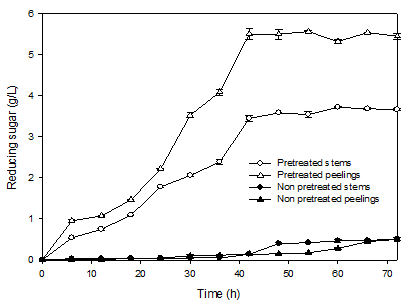 Fig. 1. A figure caption is always placed below the illustration. Short captions are centered, while long ones are justified. For citations of references, we prefer the use of square brackets and consecutive numbers. Citations using labels or the author/year convention are also acceptable. In all cases, adopt the same writing design from one reference to another.References (example for an article and a book references)Short Communication should have at least 8 references.Author, B., 2016. Article title. Journal 2(5), 99–110.Author, B., Author, A., Author, Z., 2005. Book title. 2nd edn. Publisher, Location.RemarkShort communications must report completed work, not preliminary findings: they are an alternative format for describing smaller pieces of work.Heading levelExampleFont size and styleTitle (centered)Lecture Notes14 point, bold1st-level heading1. Introduction12 point, bold2nd-level heading2.1. Printing Area10 point, bold3rd-level headingRun-in Heading in Bold. Text follows10 point, bold4th-level headingLowest Level Heading. Text follows10 point, italic